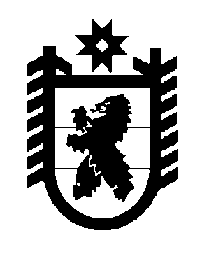 Российская Федерация Республика Карелия    ПРАВИТЕЛЬСТВО РЕСПУБЛИКИ КАРЕЛИЯРАСПОРЯЖЕНИЕот  24 мая 2017 года № 270р-Пг. Петрозаводск 1. Одобрить и подписать Соглашение о сотрудничестве между Правительством Республики Карелия и Общероссийским общественным движением «Ассоциация финно-угорских народов Российской Федерации» в сфере социально-экономического и культурного развития финно-угорских народов, проживающих на территории Республики Карелия (далее – Соглашение).2. Контроль за реализацией Соглашения возложить на Министерство Республики Карелия по вопросам национальной политики, связям с общественными и религиозными объединениями. Временно исполняющий обязанности
 Главы Республики Карелия                                                   А.О. Парфенчиков